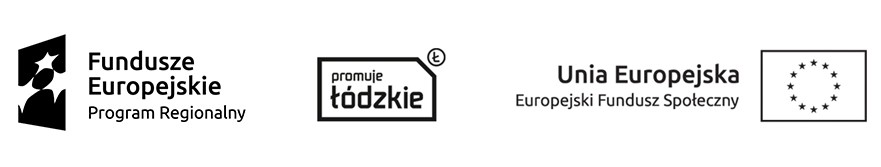 Załącznik nr 2 do formularza rozeznania rynku…………………………………….(pieczęć firmy)Dane Wykonawcy:Zarejestrowana pełna nazwa przedsiębiorstwa:……………………………………………………………………………………………………………………………………………………..…………………………………………………………………………………………………..…………………………………………………………………………………………………..tel: 	….., fax:	………, e-mail: …………………………………………………………………………………………………………………………………………………………………………(Nazwa Zamawiającego)W odpowiedzi na rozeznanie rynku na zorganizowanie i przeprowadzenie 4 dniowego wyjazdu integracyjno-szkoleniowegozgodnie z założeniami projektu pn. „Rodzina z przyszłością” współfinansowanego przez Unię Europejską ze środków Europejskiego Funduszu Społecznego w ramach Regionalnego Programu  Operacyjnego Województwa Łódzkiego na lata 2014-2020, Oś priorytetowa IX, Działanie IX.2, Poddziałanie IX.2.1. Cena za realizację przedmiotu zamówienia - Łączną cenę brutto (całkowity koszt usługi dla 41 osób): ……………………… złotych     słownie:  ………………………………………….……………………………………….      - Łączną cenę netto (całkowity koszt usługi dla 41 osób) …………………………złotych,       słownie:…………………………………………………………………………………….	...............................................                               …………………………………………..	(miejsce, data)                                                                      (podpis/podpisy osoby/osób    uprawnionych/upoważnionych do reprezentowania wykonawcy)